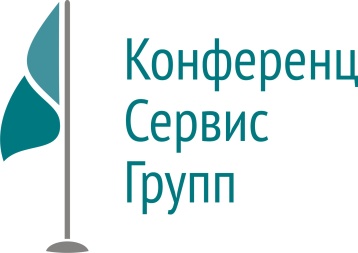 656049, г. Барнаул, ул. Чернышевского, 59, оф.310 Г+7 (3852) 533-498, 500-459e-mail: info@cs-org.comwww.cs-org.comПЛАН мероприятий на 2018 г.Название конференцииДата проведенияОтветственныйВзносМесто проведенияМежрегиональная конференция «Видеоэндоскопи-ческая хирургия Алтайского края»22 февраля 2018 г.Бомбизо Владислав Аркадьевич – к.м.н., главный внештатный специалист по оказанию хирургической помощи в экстренной форме Министерства здравоохранения Алтайского края25 000 руб.КГБУЗ «Краевая клиническая больница скорой медицинской помощи» (г. Барнаул, пр. Комсомольский, д. 73)Краевая научно-практическая конференция для врачей-эндокринологов и врачей-терапевтов «Итоги работы эндокринологи-ческой службы за 2017 год»22 марта 2018 г.Вигель Алла Константиновна – главный внештатный специалист эндокринолог Министерства здравоохранения Алтайского края35 000 руб.КГБУЗ «Городская больница №5,г. Барнаул» (г. Барнаул, Змеиногорский тракт, д. 75)Краевая отчетно-итоговая конференция хирургической службы23 марта 2018 г.Бомбизо Владислав Аркадьевич – к.м.н., главный внештатный специалист по оказанию хирургической помощи в экстренной форме Министерства здравоохранения Алтайского края35 000 руб.КГБУЗ «Краевая клиническая больница скорой медицинской помощи» (г. Барнаул, пр. Комсомольский, д. 73)Межрегиональная научно-практическая конференция «Взаимодействие наркологической службы Алтайского края с кабинетами медицинской профилактики многопрофильных медицинских организаций по выявлению и профилактике наркологических расстройств»28 марта 2018 г.Иванов Андрей Анатольевич – к.м.н., главный специалист нарколог Министерства здравоохранения Алтайского края;Репкина Татьяна Викторовна – к.м.н., главный внештатный специалист по медицинской профилактикег. Барнаула40 000 руб.КГБУЗ «Диагностический центр Алтайского края»  (г. Барнаул, пр. Комсомольский, д. 75 а)Межрегиональная научно-практическая конференция «Реабилитация и паллиативная помощь детям с неврологической патологией. Где граница?»29 марта 2018 г.Федченко Маргарита Леонидовна – главный специалист педиатр Министерства здравоохранения Алтайского края Паршин Дмитрий Владимирович – главный внештатный детский специалист невролог, детский специалист по медицинской реабилитации30 000 руб.КГБУЗ «Алтайская краевая клиническая детская больница»(г. Барнаул,ул. Гущина, д. 179)Краевая итоговая научно-практическая конференция «Медицинская помощь в родовспоможении – новые подходы в обеспечении качества»30 марта 2018 г.Молчанова Ирина Владимировна – к.м.н., главный внештатный специалист акушер-гинеколог Министерства здравоохранения Алтайского края, главный врач КГБУЗ «Алтайский краевой клинический перинатальный центр»40 000 руб.КГБУЗ «Алтайский краевой клинический перинатальный центр» (г. Барнаул, ул. Фомина, д. 154)Краевая отчетно-итоговая конференция педиатрической службы4 апреля2018 г.Федченко Маргарита Леонидовна – главный специалист педиатр Министерства здравоохранения Алтайского края30 000 руб.КГБУЗ «Алтайская краевая клиническая детская больница»(г. Барнаул,ул. Гущина, д. 179)Научно-практическая конференция «Современные урологические технологии в лечении урологических заболеваний» с мастер-классом главного уролога Центральной дирекции здравоохранения ОАО «РЖД» Севрюкова Федора Анатольевича12 апреля 2018 г.Севрюков Федор Анатольевич – главный уролог Центральной дирекции здравоохранения ОАО «РЖД»25 000 руб.НУЗ «Отделенческая клиническая больница на станции Барнаул ОАО «РЖД» 
(г. Барнаул, 
ул. Молодежная, д. 20)Краевая итоговая конференция анестезиологов-реаниматологов Алтайского края13 апреля 2018 г.Неймарк Михаил Израилевич – д.м.н., профессор, главный внештатный специалист по анестезиологии и реаниматологии Министерства здравоохранения Алтайского края40 000 руб.КГБУЗ «Алтайский краевой онкологический диспансер» (поликлиника «Надежда», г. Барнаул, Змеиногорский тракт, д. 110)Краевая научно-практическая конференция «Актуальные вопросы детской пульмонологии и педиатрии»18 апреля 2018 г.Федченко Маргарита Леонидовна – главный специалист педиатр Министерства здравоохранения Алтайского края;Даулетова Янина Анатольевна – к.м.н., главный внештатный детский специалист пульмонолог Министерства здравоохранения Алтайского края;Ли Таисия Сергеевна – к.м.н., председатель правления Алтайского краевого отделения МОО «Педиатрическое респираторное общество»40 000 руб.КГБУЗ «Диагностический центр Алтайского края» (г. Барнаул, пр. Комсомольский, д. 75 а)Краевая научно-практическая конференция «Актуальные вопросы неврологии»20 апреля 2018 г.Федянин Сергей Александрович – главный внештатный специалист невролог Министерства здравоохранения Алтайского края;Смагина Инна Вадимовна – д.м.н., профессор кафедры психиатрии, медицинской психологии и неврологии с курсом ДПО ФГБОУ ВО АГМУ МЗ РФ40 000 руб.КГБУЗ «Алтайский краевой клинический перинатальный центр» (г. Барнаул, ул. Фомина, д. 154)Краевая отчетно-итоговая конференция терапевтической службы23 апреля 2018 г.Бахарева Ирина Владимировна – главный специалист терапевт-пульмонолог Министерства здравоохранения Алтайского края35 000 руб.КГБУЗ «Городская больница №5,г. Барнаул» (г. Барнаул, Змеиногорский тракт, д. 75)Краевая научно-практическая конференция «Современные проблемы детской пульмонологии»26 апреля 2018 г.Даулетова Янина Анатольевна – к.м.н., главный внештатный детский специалист пульмонолог Министерства здравоохранения Алтайского края25 000 руб.КГБУЗ «Алтайская краевая клиническая детская больница»(г. Барнаул,ул. Гущина, д. 179)Краевая научно-практическая конференция врачей-кардиологов «Ишемическая болезнь сердца. Новый взгляд на «старую» болезнь»26 апреля2018 г.Ефремушкина Анна Александровна – д.м.н., профессор, главный внештатный специалист кардиолог Министерства здравоохранения Алтайского края35 000 руб.ФГБОУ ВО «Алтайский государственный институт культуры»(г. Барнаул, пр. Ленина, д. 66)Научно-практическая конференция «Цель лечения эпилепсии – многолетний надежный контроль приступов и сохранение высокого качества жизни»26 апреля 2018 г.Федченко Маргарита Леонидовна – главный специалист педиатр Министерства здравоохранения Алтайского края Паршин Дмитрий Владимирович – главный внештатный детский специалист невролог, детский специалист по медицинской реабилитацииКГБУЗ «Диагностический центр Алтайского края» (г. Барнаул, пр. Комсомольский, д. 75 а)Межрегиональная научно-практическая конференция «Актуальные вопросы абдоминальной и сосудистой хирургии»24-25 мая 2018 г.Шойхет Яков Наумович – д.м.н., профессор, член-корр. РАН, заведующий кафедрой факультетской хирургии им. проф. И.И. Неймарка, госпитальной хирургии с курсом хирургии ДПО ФГБОУ ВО АГМУ Минздрава России;Лубянский Владимир Григорьевич – д.м.н., профессор кафедры факультетской хирургии им. проф. И.И. Неймарка, госпитальной хирургии с курсом хирургии ДПО ФГБОУ ВО АГМУ Минздрава России 45 000 руб.КГБУЗ «Городская больница №5,г. Барнаул» (г. Барнаул, Змеиногорский тракт, д. 75);КГБУЗ «Краевая клиническая больница» (г. Барнаул, 
ул. Ляпидевского, 1)«Актуальные вопросы диагностики, лечения и профилактики стоматологических заболеваний» и международной выставке оборудования, инструментов, материалов и услуг «Стоматология Барнаул»5-7 июня 2018 г.Токмакова Светлана Ивановна – д.м.н. профессор, заведующий кафедрой терапевтической стоматологии ФГБОУ ВО АГМУ МЗ РФФГБОУ ВО АГМУ 
( г. Барнаул, пр. Ленина, д. 40)III ежегодный слет неврологов Алтайского края «Нейрослет 2018»22-24 июня 2018 г.Смагина Инна Вадимовна – д.м.н., профессор кафедры психиатрии, медицинской психологии и неврологии с курсом ДПО ФГБОУ ВО АГМУ МЗ РФ40 000 руб.Туристическая база «Глобус+»(481 км. Чуйского тракта, Майминский район, Республика Алтай)Краевая научно-практическая конференция «Актуальные вопросы ресираторной патологии у детей»3 сентября 2018 г.Федченко Маргарита Леонидовна – главный специалист педиатр Министерства здравоохранения Алтайского края;Даулетова Янина Анатольевна – к.м.н., главный внештатный детский специалист пульмонолог Министерства здравоохранения Алтайского края;Ли Таисия Сергеевна – к.м.н., председатель правления Алтайского краевого отделения МОО «Педиатрическое респираторное общество»40 000 руб.КГБУЗ «Диагностический центр Алтайского края» (г. Барнаул, пр. Комсомольский, д. 75 а)Научно-практическая конференция «Мультидисциплинарный подход к лечению больных ожирением с метаболическим синдромом» 13-14 сентября 2018 г.Пантюшин Александр Александрович – к.м.н., заведующий хирургическим отделением НУЗ «Отделенческая клиническая больница на ст. БарнаулОАО «РЖД»;Анищенко Владимир Владимирович – д.м.н., профессор, руководитель Центра хирургической гастроэнтерологии Дорожной клинической больницы на станции Новосибирск-Главный ОАО "РЖД"НУЗ «Отделенческая клиническая больница на станции Барнаул ОАО «РЖД» 
(г. Барнаул, 
ул. Молодежная,
д. 20)Межрегиональная научно-практическая конференция с международным участием «Современные подходы к профилактике, диагностике, терапии и реабилитации психических расстройств»10-11 октября 2018 г.Бохан Николай Александрович – д.м.н., профессор, академик РАН, заслуженный деятель науки РФ, директор ФГБУ «НИИПЗ» СО РАН;Вдовина Марина Геннадьевна – главный внештатный специалист-психиатр Министерства здравоохранения Алтайского края;Шереметьева Ирина Игоревна – д.м.н., главный внештатный детский специалист-психиатр Министерства здравоохранения Алтайского края, заведующая кафедрой психиатрии, медицинской психологии и неврологии с курсом ДПО ФГБОУ ВО АГМУ Минздрава России;Нарожнов Владимир Дмитриевич – к.м.н., главный врач КГБУЗ «АККПБ им. Эрдмана Ю.К.».50 000 руб.ФГБОУ ВО «Алтайский государственный институт культуры»(г. Барнаул, пр. Ленина, д. 66)Краевая научно-практическая конференция «Актуальные вопросы педиатрии»ноябрь 2018конференция не состоитсяФедченко Маргарита Леонидовна – консультант-педиатр Министерства здравоохранения Алтайского края;Фуголь Денис Сергеевич – к.м.н., доцент кафедры пропедевтики детских болезней ФГБОУ ВО «Алтайский государственный медицинский университет» Минздрава России35 000 руб.КГБУЗ «Диагностический центр Алтайского края» (г. Барнаул, пр. Комсомольский, д. 75 а)Межрегиональная научно-практическая конференция для врачей эндокрино-логов, терапевтов, нефрологов «Нарушение фосфорно-кальциевого обмена. Междисциплина-рный подход»2 ноября2018 г.конференция не состоитсяВигель Алла Константиновна – главный внештатный специалист эндокринолог Министерства здравоохранения Алтайского края35 000 руб.КГБУЗ «Городская больница №5,г. Барнаул» (г. Барнаул, Змеиногорский тракт, д. 75)Краевая научно-практическая конференция врачей-кардиологов «Редкие кардиологические заболевания. Актуальность. Умение распознать и лечить»21 ноября 2018Ефремушкина Анна Александровна – д.м.н., профессор, главный внештатный специалист кардиолог Министерства здравоохранения Алтайского края40 000 руб.ФГБОУ ВО «Алтайский государственный институт культуры»(г. Барнаул, пр. Ленина, д. 66)Заседание Алтайского краевого общества урологов29 ноября 2018Неймарк А.И. – д.м.н., профессор, главный внештатный специалист уролог Минздрава Алтайского края40 000 руб.ФГБОУ ВО АГМУ 
( г. Барнаул, ул. Молодежная, 7)Краевая научно-практическая конференция «Актуальные вопросы неврологии»30 ноября 2018Федянин Сергей Александрович – главный внештатный специалист невролог Министерства здравоохранения Алтайского края;Смагина Инна Вадимовна – д.м.н., профессор кафедры психиатрии, медицинской психологии и неврологии с курсом ДПО ФГБОУ ВО АГМУ МЗ РФПакет «Генеральный спонсор» - 70 000 руб.; пакет «Спонсор» - 40 000 руб.КГБУЗ «Алтайский краевой клинический перинатальный центр» (г. Барнаул, ул. Фомина, д. 154)Научно-практическая конференция «Актуальные вопросы современной гематологии»6-7 декабря 2018Внимание! Перенос 
с 18-19.10.18Елыкомов Илья Валерьевич – к.м.н., главный внештатный специалист гематолог Министерства здравоохранения Алтайского краяПакет «Генеральный спонсор» - 300 000 руб.; пакет «Спонсор» - 100 000 руб.; участие в выставочной экспозиции – 60 000 руб.КГБУЗ «Диагностический центр Алтайского края» (г. Барнаул, пр. Комсомольский, д. 75 а)Научно-практическая конференция «Актуальные вопросы реабилитации в детской неврологии и ортопедии»7 декабря 2018 Федченко Маргарита Леонидовна – главный специалист педиатр Министерства здравоохранения Алтайского края Паршин Дмитрий Владимирович – главный внештатный детский специалист невролог, детский специалист по медицинской реабилитации35 000 руб.КГБУЗ «Алтайский краевой клинический перинатальный центр» (г. Барнаул, ул. Фомина, д. 154)Краевая научно-практическая конференция «Актуальные вопросы пульмонологии»12 декабря 2018Шойхет Яков Наумович – д.м.н., профессор, член-корр. РАН, заведующий кафедрой факультетской хирургии им. проф. И.И. Неймарка, госпитальной хирургии с курсом хирургии ДПО ФГБОУ ВО АГМУ Минздрава России; Бахарева Ирина Владимировна – главный специалист терапевт-пульмонолог Министерства здравоохранения Алтайского края35 000 руб.КГБУЗ «Городская больница №5,г. Барнаул» (г. Барнаул, Змеиногорский тракт, д. 75) 